Appendix C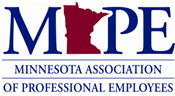 Bullying Incident Log for MembersIf you believe you are being bullied and/or work in an unprofessional and disrespectful work environment (see Respectful Workplace Policy) please document all incidences and include the following information:Note: Attach copies any relevant emails or other documents.  It’s generally best to keep hard copies of emails. Incident LogIncident LogDate, time and place of the incident:Abuser:Description of what happened:Description of what happened:My response: (e.g., sent reply email; reported the incident; filed a complaint; talked with my supervisor, and etc.)My response: (e.g., sent reply email; reported the incident; filed a complaint; talked with my supervisor, and etc.)If reported, describe  management’s response:If reported, describe  management’s response:Witnesses and a description of what the witnesses know or saw:Witnesses and a description of what the witnesses know or saw:Other notes/comments:Other notes/comments: